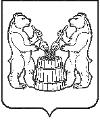 АДМИНИСТРАЦИЯ УСТЬЯНСКОГО МУНИЦИПАЛЬНОГО ОКРУГААРХАНГЕЛЬСКОЙ ОБЛАСТИПОСТАНОВЛЕНИЕот 7 февраля 2023 года   № 233р.п. Октябрьский Об утверждении Правил персонифицированного учета детей в Устьянском муниципальном округе Архангельской областиВ целях реализации мероприятий федерального проекта «Успех каждого ребенка» национального проекта «Образование», утверждённого протоколом президиума Совета при Президенте Российской Федерации по стратегическому развитию и национальным проектам от 24.12.2018 № 16, на основании Постановления Правительства Архангельской области от 28.11.2023 №1162-пп «Об утверждении Положения о системах персонифицированного учета и персонифицированного финансирования дополнительного образования детей в Архангельской области», Постановления Министерства образования Архангельской области от 24.01.2024 №5 «Об утверждении Правил персонифицированного учета детей, обучающихся по дополнительным общеобразовательным программам в Архангельской области», руководствуясь Уставом Устьянского муниципального округа Архангельской области, администрация Устьянского муниципального округа Архангельской области ПОСТАНОВЛЯЕТ:Обеспечить на территории Устьянского муниципального округа Архангельской области реализацию системы персонифицированного учета детей, обучающихся по дополнительным общеобразовательным программам, реализуемых муниципальными учреждениями Устьянского муниципального округа Архангельской области. Утвердить Правила персонифицированного учета детей, обучающихся по дополнительным общеобразовательным программам, реализуемых муниципальными учреждениями Устьянского муниципального округа Архангельской области (приложение № 1). Управлению образования администрации Устьянского муниципального округа Архангельской области, Управлению культуры, спорта, туризма и молодежи администрации Устьянского муниципального округа Архангельской области обеспечить реализацию системы персонифицированного учета детей, обучающихся по дополнительным общеобразовательным программам, в муниципальных организациях, реализующих дополнительные общеобразовательные программы. Муниципальному опорному центру, созданному на базе муниципального бюджетного общеобразовательного учреждения «Октябрьская средняя общеобразовательная школа №2» структурного подразделения «Устьянский детско-юношеский центр», обеспечить взаимодействие с оператором системы персонифицированного учета в Архангельской области, содействовать информированию о системе персонифицированного учета детей, обучающихся по дополнительным общеобразовательным программам, реализуемых муниципальными учреждениями Устьянского муниципального округа Архангельской области, организационному и методическому сопровождению реализации системы.Признать утратившими силу:Постановление администрации Устьянского муниципального района Архангельской области от 02.06.2020 №731 «Об утверждении Правил персонифицированного финансирования дополнительного образования детей в Устьянском муниципальном районе Архангельской области»;Постановление администрации Устьянского муниципального района Архангельской области от 21.04.2021 №561 «О внесении изменения в постановление администрации Устьянского муниципального района Архангельской области от 02.06.2020 №731 «Об утверждении Правил персонифицированного финансирования дополнительного образования детей в Устьянском муниципальном районе Архангельской области»;Постановление администрации Устьянского муниципального района Архангельской области от 09.12.2021 №1879 «О внесении изменения в постановление администрации Устьянского муниципального района Архангельской области от 02.06.2020 №731 «Об утверждении Правил персонифицированного финансирования дополнительного образования детей в Устьянском муниципальном районе Архангельской области»;Постановление администрации Устьянского муниципального района Архангельской области от 17.02.2022 №242 «О внесении изменений в постановление администрации Устьянского муниципального района Архангельской области от 02.06.2020 №731 «Об утверждении Правил персонифицированного финансирования дополнительного образования детей в Устьянском муниципальном районе Архангельской области»;Постановление администрации Устьянского муниципального округа Архангельской области от 31.01.2023 №153 «О внесении изменений в постановление администрации Устьянского муниципального района Архангельской области от 02.06.2020 №731 «Об утверждении Правил персонифицированного финансирования дополнительного образования детей в Устьянском муниципальном районе Архангельской области».Настоящее постановление подлежит официальному опубликованию.Контроль за выполнением настоящего постановления возложить на заместителя главы Устьянского муниципального округа Архангельской области по социальным вопросам.Настоящее постановление вступает в силу со дня подписания и распространяет свое действие на правоотношения, возникшие с 1 сентября 2023 года.Глава Устьянского муниципального округа                                       С.А. Котлов Приложение №1 к постановлениюадминистрации Устьянского муниципального округа Архангельской областиот 7 февраля 2024 № 233Правила персонифицированного учета детей, обучающихся по дополнительным общеобразовательным программам, реализуемых муниципальными учреждениями Устьянского муниципального округа Архангельской областиПравила персонифицированного учета детей, обучающихся по дополнительным общеобразовательным программам, реализуемых муниципальными учреждениями Устьянского муниципального округа Архангельской области (далее – Правила), регулируют функционирование системы персонифицированного учета детей (далее – система персонифицированного учета), функционирование которой осуществляется в Устьянском муниципальном округе Архангельской области с целью реализации Постановления Правительства Архангельской области от 28.11.2023 №1162-пп «Об утверждении Положения о системах персонифицированного учета и персонифицированного финансирования дополнительного образования детей в Архангельской области» и Постановления Министерства образования Архангельской области от 24.01.2024 №5 «Об утверждении Правил персонифицированного учета детей, обучающихся по дополнительным общеобразовательным программам в Архангельской области» (далее – региональные Правила). Система персонифицированного учета осуществляется посредством создания в региональном навигаторе реестровых записей о детях, обучающихся по дополнительным общеобразовательным программам, реализуемым муниципальными организациями Устьянского муниципального округа Архангельской области. Настоящие Правила используют понятия, предусмотренные региональными Правилами. В целях обеспечения системы персонифицированного учета муниципальный опорный центр, созданный на базе муниципального бюджетного общеобразовательного учреждения «Октябрьская средняя общеобразовательная школа №2» структурного подразделения «Устьянский детско-юношеский центр», обеспечивает включение сведений о муниципальных организациях Устьянского муниципального округа Архангельской области, реализующих дополнительные общеобразовательные программы, в региональный навигатор.В целях обеспечения системы персонифицированного учета муниципальные организации Устьянского муниципального округа Архангельской области включают сведения о реализуемых ими дополнительных общеобразовательных программах в региональный навигатор. По всем вопросам, специально не урегулированным в настоящих Правилах, органы местного самоуправления муниципального образования, а также организации, находящиеся в их ведении, руководствуются региональными Правилами. ________________